Link de la Página de la Clínica – Servicio al Cliente donde se evidencia socialización de la Política de Participación Social, y cual fue nuestro PPSS 2023https://www.clinicaversalles.com.co/servicio-del-paciente/Pantallazos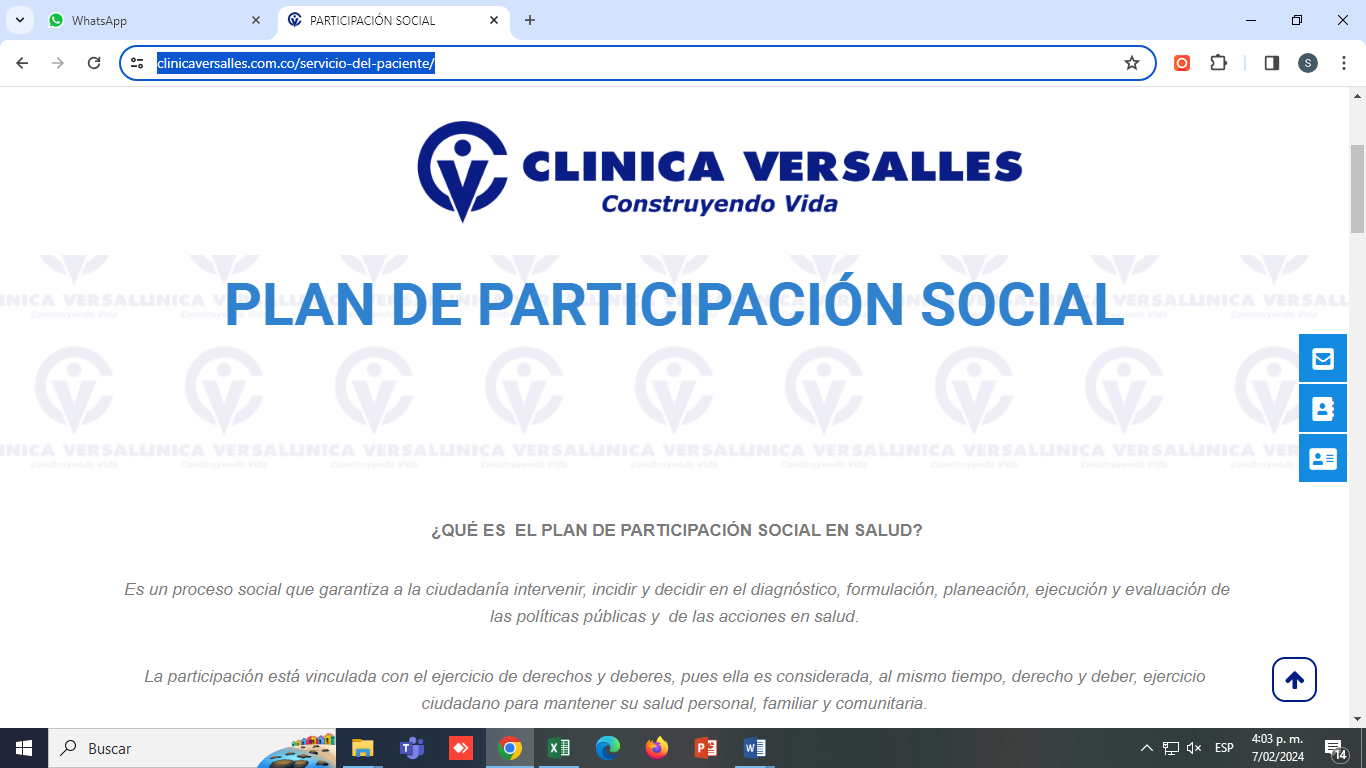 